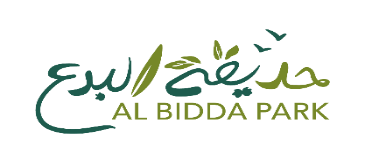 Request form (Gathering - School visit - Personal photography)       نموذج طلب (تجمع - زيارة مدرسية - تصوير شخصي)معلومات مقدم الطلب APPLICANT INFORMATION                                                                                                        معلومات مقدم الطلب APPLICANT INFORMATION                                                                                                        معلومات مقدم الطلب APPLICANT INFORMATION                                                                                                        إسم الشركة (إن وجد )Name of organization / Company (if applicable)الشخص المسؤول     Contact Personرقم البطاقة الشخصية QIDرقم الهاتفPhone numberالبريد الإلكترونيEmail Addressنوع الطلب  TYPE OF APPLICATION                                                                                                                                                                   تجمع                                                         زيارة  مدرسية                                     التصوير الفوتوغرافي  و تصوير فيديو (شخصي)                     School picnic                    Gathering/occasion                               (personal)  Filming and photographyGATHERING GATHERING GATHERING تجمع تجمع Gathering Name/Description.نوع / إسم النشاطDateالتاريخTime Start /Endالساعة  من/إلىLocation (see the map) Al Bidda   Al Rumaila  Wadi Al sail     منطقة البدع          منطقة الرميلة     منطقة وادي السيل           منطقة البدع          منطقة الرميلة     منطقة وادي السيل      المكان (أنظر الخريطة)Number of Attendees  عدد المشاركينGazebo rental (if yes, mention the gazebo number that was booked( Yes         No    .................................               نعم        لا……………………….               نعم        لا……………………….تأجير  مظلة  (إذا كانت الإجابة بنعم، اذكر  رقم المظلة التي تم حجزها )زيارة  مدرسية (مجانية )                                                                                                                                                       SCHOOL VISIT ( FREE )زيارة  مدرسية (مجانية )                                                                                                                                                       SCHOOL VISIT ( FREE )زيارة  مدرسية (مجانية )                                                                                                                                                       SCHOOL VISIT ( FREE )إسم وعنوان المدرسة  School Nameتاريخ الزيارة             Date of the visitالساعة  من/إلى 	Time start/ End عدد الطلاب        Number of studentsعدد المعلمين/المساعدين المرافقينNumber of Teacher/helpers accompanyالتصوير السينمائي والتصوير الفوتوغرافي( شخصي)                                                    FILMING AND PHOTOGRAPHY (personal )التصوير السينمائي والتصوير الفوتوغرافي( شخصي)                                                    FILMING AND PHOTOGRAPHY (personal )التصوير السينمائي والتصوير الفوتوغرافي( شخصي)                                                    FILMING AND PHOTOGRAPHY (personal )التصوير السينمائي والتصوير الفوتوغرافي( شخصي)                                                    FILMING AND PHOTOGRAPHY (personal ) تصوير فوتوغرافي                                      تصوير  فيديو تصوير فوتوغرافي                                      تصوير  فيديوPhoto shoot               Film shootPhoto shoot               Film shootتاريخ التصويرمن إلىFrom To Date(s) of Shooting توقيت  بدء التصويرمن إلى From To Time(s) of Shootingعدد المشاركينNumber of participantsالغرض من التصوير Purpose of the Shootقائمة المعداتEquipmentsSUBMISSION AND LICENCE التقديم و الترخيصThe Application has to be submitted along with your QID copy minimum of 48 hours before the scheduled day to info@albiddapark.com. Your request is only confirmed once you receive an official confirmation from us.We accept only card payment.يجب تقديم الطلب مع نسخة من البطاقة الشخصية قبل 48 ساعة  من اليوم المحدد وأرسل الطلب عبر البريد الإلكتروني info@albiddapark.com. يتم تأكيد   طلبك فقط بمجرد تلقيك تأكيدًا رسميًا من جهتنا. نقبل الدفع بالبطاقة  البنكية  فقط.                                                                                                           Date Signature التاريخ    التوقيع